.16 count intro from first heavy drum beat (27sec)[1-8]    WALK FORWARD KICK, WALK BACK TOUCH[9-16]    SIDE-TOUCH, SIDE-TOUCH, 4 SWAYS[17-24]    VINE RIGHT TOUCH, VINE LEFT ¼ TURN SCUFF[25-32]    RIGHT ROCKING CHAIR, RIGHT JAZZ BOXTAG:ADD THE FOLLOWING TAG AT THE END OF WALL 4 AND 8 BOTH FACING FRONT WALL[1-8]    RIGHT SIDE-HOLD, TOG-HOLD, SIDE-TOG, SIDE-TOUCH[9-16]    LEFT SIDE-HOLD, TOG-HOLD, SIDE-TOG, SIDE-TOUCHBorn 2B Gaga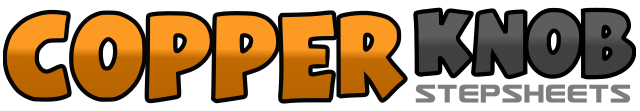 .......Count:32Wall:4Level:Beginner.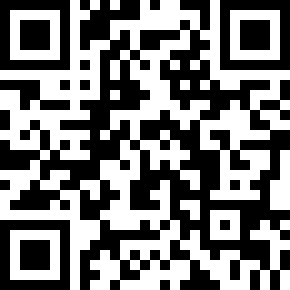 Choreographer:Rep Ghazali (SCO) - February 2011Rep Ghazali (SCO) - February 2011Rep Ghazali (SCO) - February 2011Rep Ghazali (SCO) - February 2011Rep Ghazali (SCO) - February 2011.Music:Born This Way - Lady GagaBorn This Way - Lady GagaBorn This Way - Lady GagaBorn This Way - Lady GagaBorn This Way - Lady Gaga........1-2walk forward Right, walk forward Left3-4walk forward Right, kick forward Left5-6walk back Left, walk back Right7-8walk back Left, touch Right together1-2step Right to Right side, touch Left together3-4step Left to Left side, touch Right together5-6sway hip to Right, sway hip to Left7-8sway hip to Right, sway hip to Left1-2step Right to Right side, step Left behind Right3-4step Right to Right side, touch Left together5-6step Left to Left side, step Right behind Right7-8¼ turn Left by stepping forward on Left, scuff forward on Right (9)1-2rock forward Right, recover on Left3-4rock back Right, recover on Left5-6cross Right over Left, step back Left7-8step Right to Right side, step forward Left (9)1-2step Right to Right side, hold3-4step Left together, hold5-6step Right to Right side, step Left together7-8step Right to Right side, touch Left together1-2step Left to Left side, hold3-4step Right together, hold5-6step Left to Left side, step Right together7-8step Left to Left side, touch Right together